华中农业大学华中农业大学大学生活动中心周边环境改造工程（2期）项目   跟 踪 审 计 周 报第二期跟踪单位：北京东方华太工程咨询有限公司日   期 ： 2023年4月24日-4月30日工程概况：1、本次工程的施工内容为轮滑区、梅林区及樱花路的结构、铺装、苗木、给排水、电气；2、施工单位：武汉绿雅园林集团有限公司；3、监理单位：武汉卓筑工程技术有限公司；4、合同金额：6902547.74元，其中暂列金60万元；5、该项目招标控制价：7266385.22元，承包人报价浮动率 应为[1－（6902547.74-600000）／（7266385.22-600000）]×100%=5.46%；6、人工费依据湖北省住房和城乡建设厅于2021年12月31日发布的【2021】2263号文《关于调整我省现行建设工程计价依据定额人工单价的通知》；7、材料价格依据2022年11月《武汉市建设工程价格信息》，苗木按2022年7月《武汉市建设工程价格信息》。工程进展情况：1、竹林外围搭设围挡；2、石板路拆除暂未外运；3、清理地被；4、测量原始标高。本周工作情况：1、记录石板路拆除宽度约为1.8m，长度约为45m；2、跟踪记录原始标高。影像资料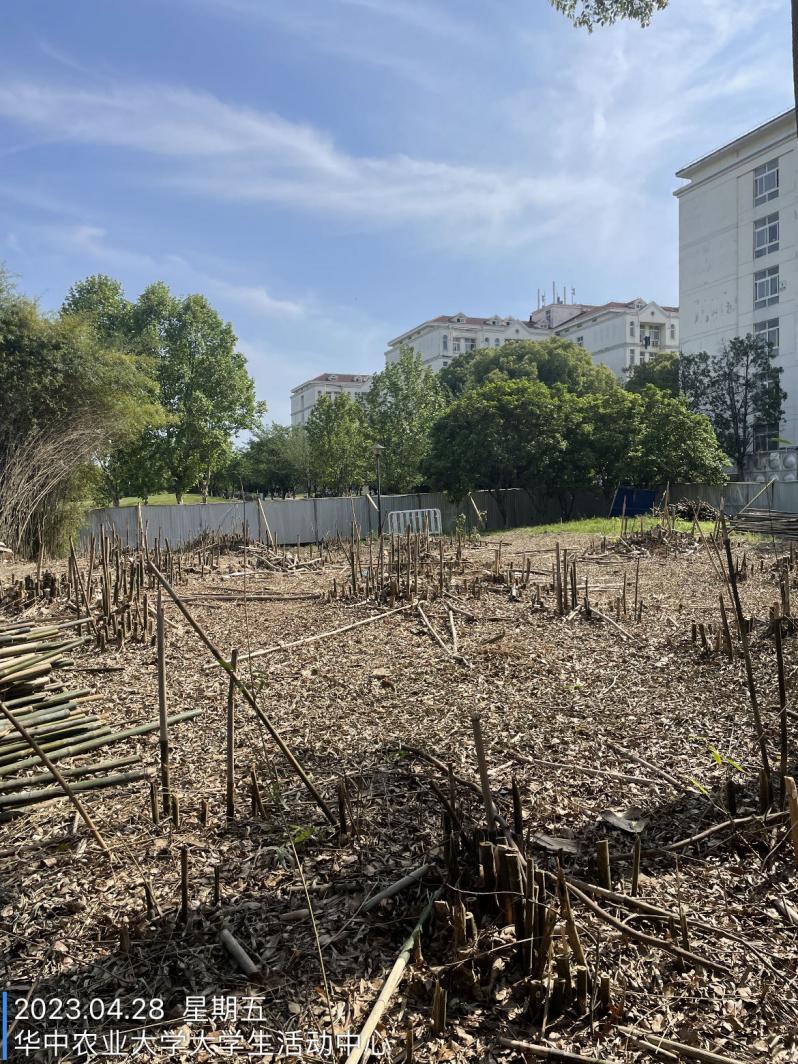 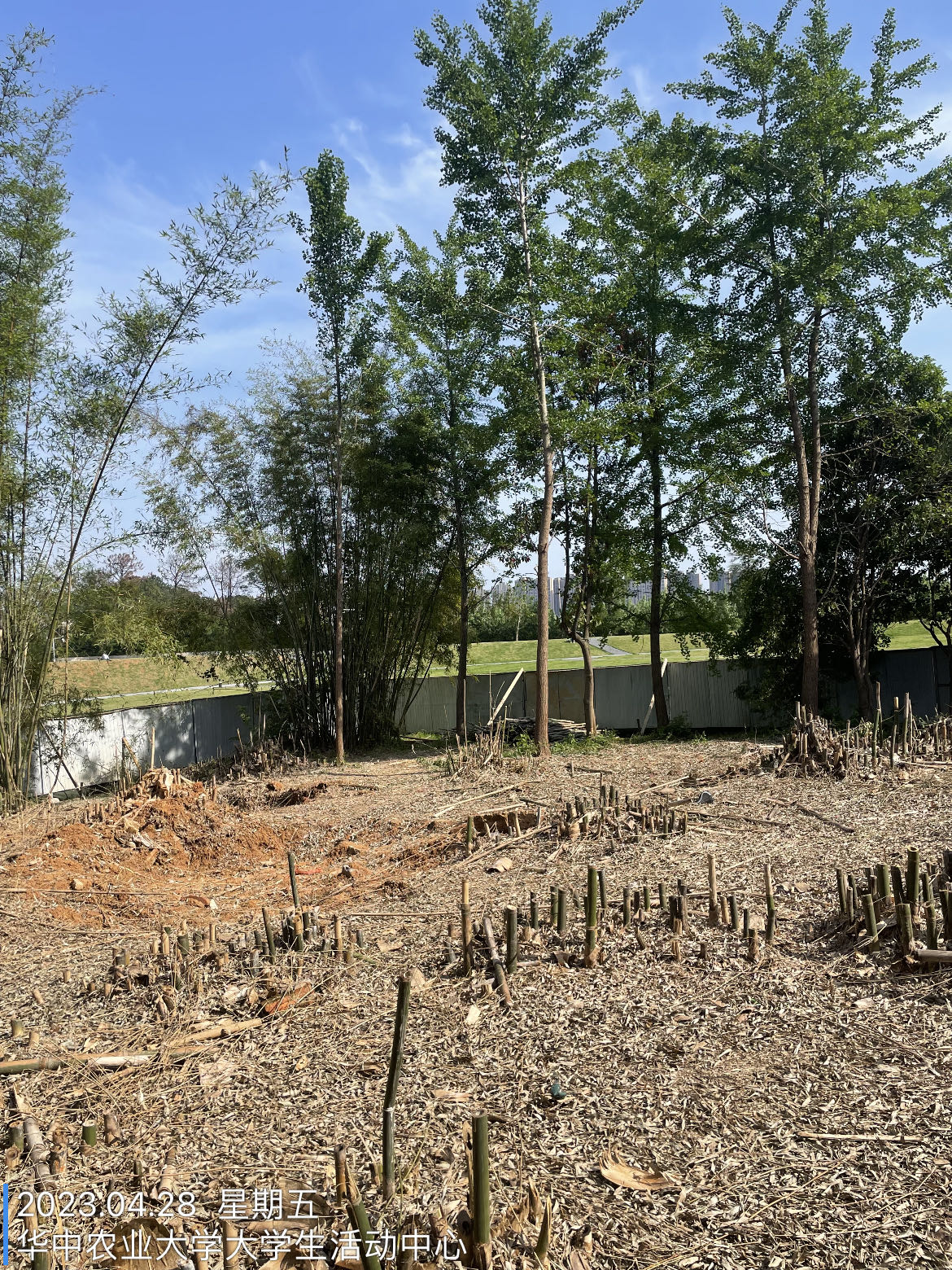 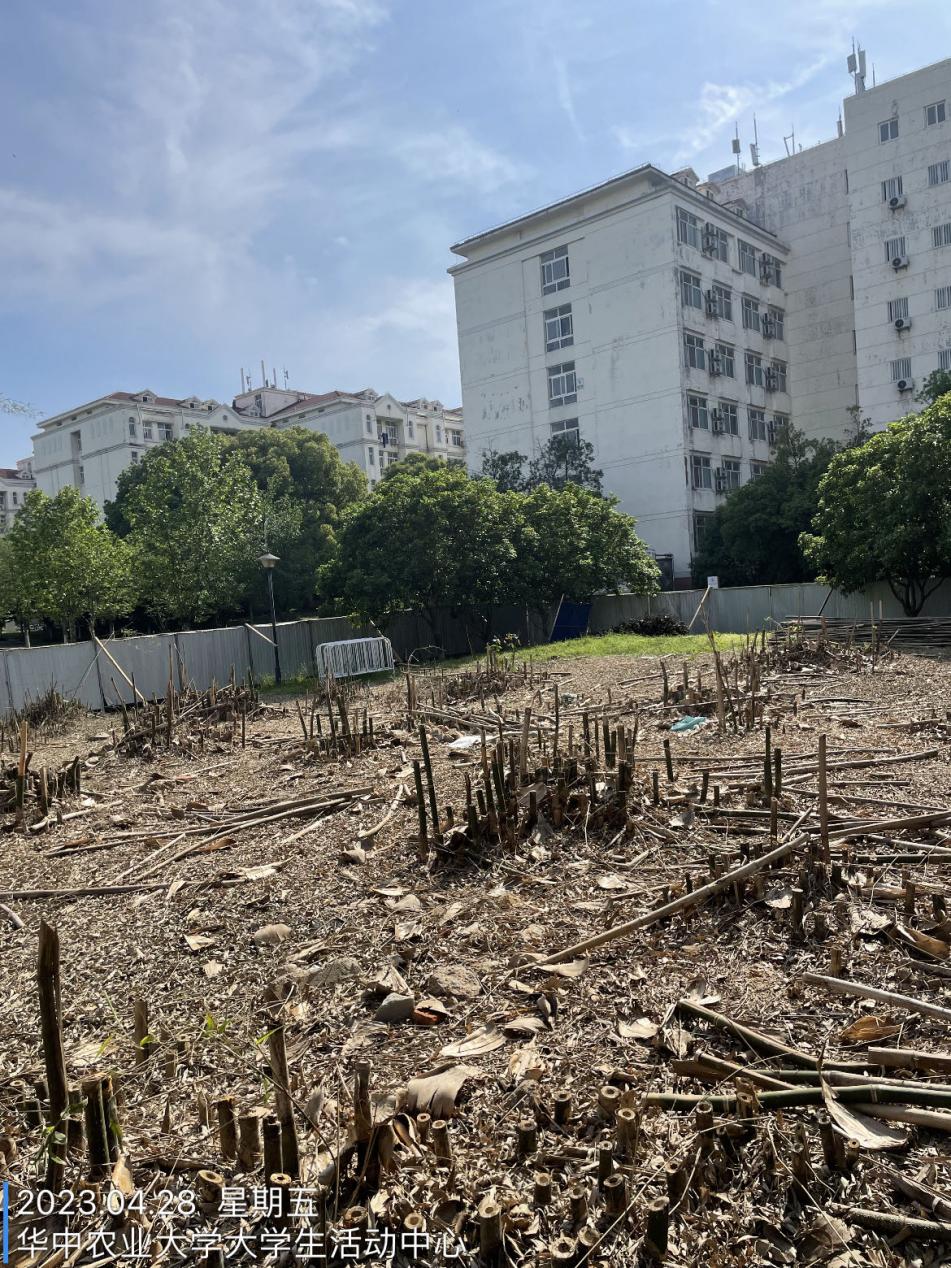 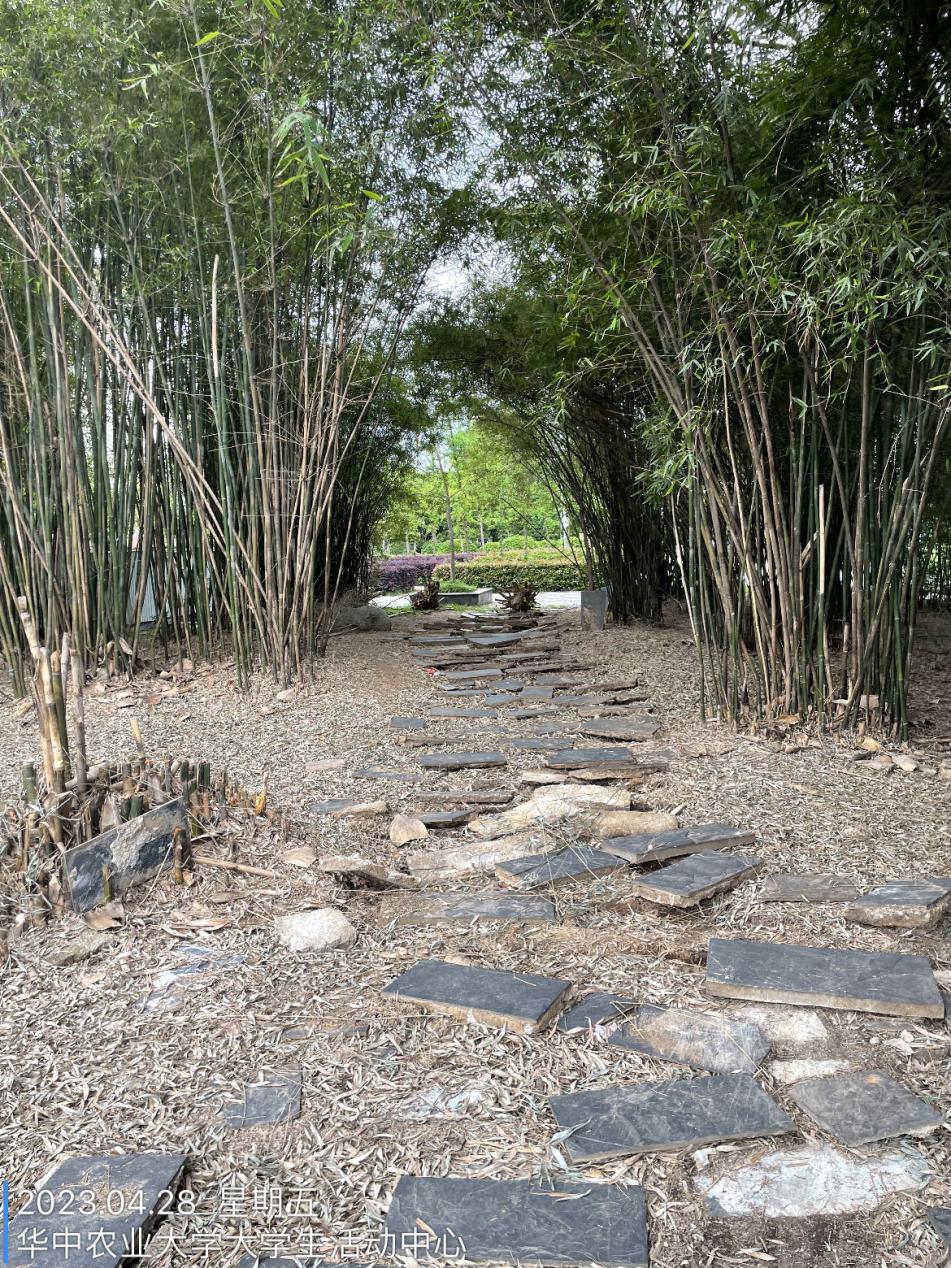 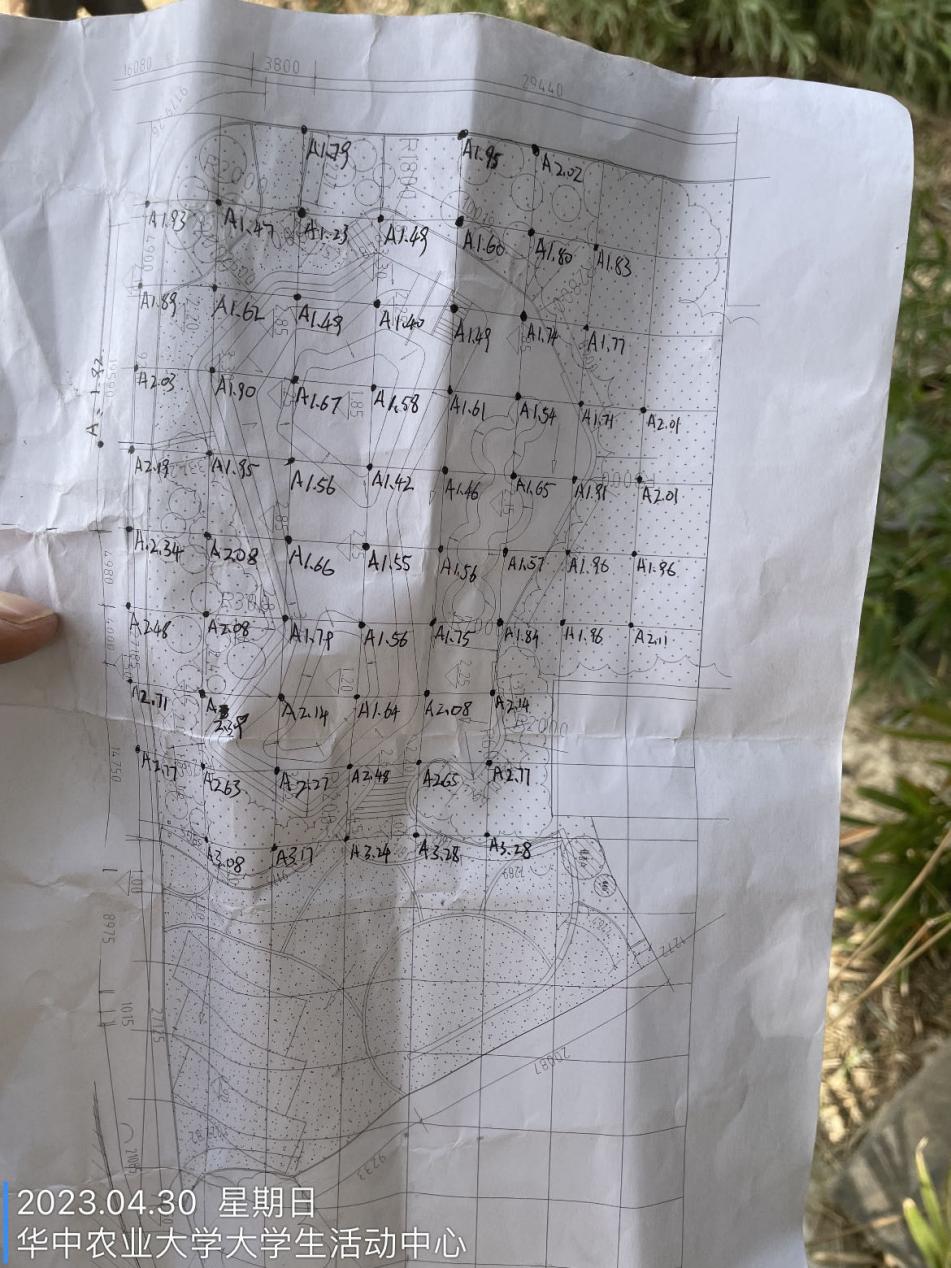 